附件32021中国医院大会参会回执单位名称邮编邮编通讯地址电话传真参会嘉宾1联系人职务职务手机（必填）邮箱（必填）邮箱（必填）参会嘉宾2职务职务手机邮箱邮箱参会嘉宾3职务职务手机邮箱邮箱参会嘉宾4职务职务手机邮箱邮箱参会嘉宾5职务职务手机邮箱邮箱住宿安排入住时间2021年9月    日 2021年9月    日 2021年9月    日 2021年9月    日 离会时间离会时间2021年9月    日  2021年9月    日  2021年9月    日  参会注册注册费：         元/人×       人=         元 注册费：         元/人×       人=         元 注册费：         元/人×       人=         元 注册费：         元/人×       人=         元 注册费：         元/人×       人=         元 注册费：         元/人×       人=         元 注册费：         元/人×       人=         元 注册费：         元/人×       人=         元 注册费：         元/人×       人=         元 注册费：         元/人×       人=         元 参会注册缴费标准：非会员单位，￥1600，会员单位，￥1000；会员单位团体注册，每10人免1人。缴费标准：非会员单位，￥1600，会员单位，￥1000；会员单位团体注册，每10人免1人。缴费标准：非会员单位，￥1600，会员单位，￥1000；会员单位团体注册，每10人免1人。缴费标准：非会员单位，￥1600，会员单位，￥1000；会员单位团体注册，每10人免1人。缴费标准：非会员单位，￥1600，会员单位，￥1000；会员单位团体注册，每10人免1人。缴费标准：非会员单位，￥1600，会员单位，￥1000；会员单位团体注册，每10人免1人。缴费标准：非会员单位，￥1600，会员单位，￥1000；会员单位团体注册，每10人免1人。缴费标准：非会员单位，￥1600，会员单位，￥1000；会员单位团体注册，每10人免1人。缴费标准：非会员单位，￥1600，会员单位，￥1000；会员单位团体注册，每10人免1人。缴费标准：非会员单位，￥1600，会员单位，￥1000；会员单位团体注册，每10人免1人。发票事项发票抬头发票抬头纳税人识别号纳税人识别号注意事项1.大会安排请关注官网（www.cha.org.cn）；大会内容如有调整，恕不另行通知。参会报名请邮件zgyydh@163.com，传真010-84270958或扫描右侧二维码线上报名。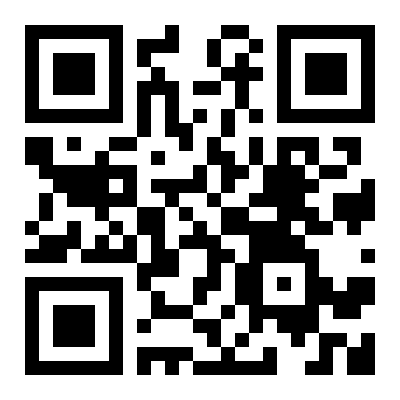 2.会前缴费（截至9月1日）：（1）缴费请注明“中国医院大会”。汇款时请务必填写联系人手机及电子邮箱。汇款信息：账户名：中国医院协会，开户行：招商银行北京分行北三环支行，账号：86 2281 2998 10001。大会恕不办理预缴退款。（2）注册缴费可转账、汇款、微信、支付宝支付，大会可开具增值税电子普通发票（电子发票二维码缴费当日有效）。3.现场缴费（9月3日～5日）：可刷卡、微信、支付宝支付，大会可开具增值税电子普通发票（电子发票二维码缴费当日有效）。4.参会代表不安排接送机/站，出席人员交通住宿费用自理。会议期间（9月4日）将为注册参会代表免费提供工作午餐。5.此表复制有效。1.大会安排请关注官网（www.cha.org.cn）；大会内容如有调整，恕不另行通知。参会报名请邮件zgyydh@163.com，传真010-84270958或扫描右侧二维码线上报名。2.会前缴费（截至9月1日）：（1）缴费请注明“中国医院大会”。汇款时请务必填写联系人手机及电子邮箱。汇款信息：账户名：中国医院协会，开户行：招商银行北京分行北三环支行，账号：86 2281 2998 10001。大会恕不办理预缴退款。（2）注册缴费可转账、汇款、微信、支付宝支付，大会可开具增值税电子普通发票（电子发票二维码缴费当日有效）。3.现场缴费（9月3日～5日）：可刷卡、微信、支付宝支付，大会可开具增值税电子普通发票（电子发票二维码缴费当日有效）。4.参会代表不安排接送机/站，出席人员交通住宿费用自理。会议期间（9月4日）将为注册参会代表免费提供工作午餐。5.此表复制有效。1.大会安排请关注官网（www.cha.org.cn）；大会内容如有调整，恕不另行通知。参会报名请邮件zgyydh@163.com，传真010-84270958或扫描右侧二维码线上报名。2.会前缴费（截至9月1日）：（1）缴费请注明“中国医院大会”。汇款时请务必填写联系人手机及电子邮箱。汇款信息：账户名：中国医院协会，开户行：招商银行北京分行北三环支行，账号：86 2281 2998 10001。大会恕不办理预缴退款。（2）注册缴费可转账、汇款、微信、支付宝支付，大会可开具增值税电子普通发票（电子发票二维码缴费当日有效）。3.现场缴费（9月3日～5日）：可刷卡、微信、支付宝支付，大会可开具增值税电子普通发票（电子发票二维码缴费当日有效）。4.参会代表不安排接送机/站，出席人员交通住宿费用自理。会议期间（9月4日）将为注册参会代表免费提供工作午餐。5.此表复制有效。1.大会安排请关注官网（www.cha.org.cn）；大会内容如有调整，恕不另行通知。参会报名请邮件zgyydh@163.com，传真010-84270958或扫描右侧二维码线上报名。2.会前缴费（截至9月1日）：（1）缴费请注明“中国医院大会”。汇款时请务必填写联系人手机及电子邮箱。汇款信息：账户名：中国医院协会，开户行：招商银行北京分行北三环支行，账号：86 2281 2998 10001。大会恕不办理预缴退款。（2）注册缴费可转账、汇款、微信、支付宝支付，大会可开具增值税电子普通发票（电子发票二维码缴费当日有效）。3.现场缴费（9月3日～5日）：可刷卡、微信、支付宝支付，大会可开具增值税电子普通发票（电子发票二维码缴费当日有效）。4.参会代表不安排接送机/站，出席人员交通住宿费用自理。会议期间（9月4日）将为注册参会代表免费提供工作午餐。5.此表复制有效。1.大会安排请关注官网（www.cha.org.cn）；大会内容如有调整，恕不另行通知。参会报名请邮件zgyydh@163.com，传真010-84270958或扫描右侧二维码线上报名。2.会前缴费（截至9月1日）：（1）缴费请注明“中国医院大会”。汇款时请务必填写联系人手机及电子邮箱。汇款信息：账户名：中国医院协会，开户行：招商银行北京分行北三环支行，账号：86 2281 2998 10001。大会恕不办理预缴退款。（2）注册缴费可转账、汇款、微信、支付宝支付，大会可开具增值税电子普通发票（电子发票二维码缴费当日有效）。3.现场缴费（9月3日～5日）：可刷卡、微信、支付宝支付，大会可开具增值税电子普通发票（电子发票二维码缴费当日有效）。4.参会代表不安排接送机/站，出席人员交通住宿费用自理。会议期间（9月4日）将为注册参会代表免费提供工作午餐。5.此表复制有效。1.大会安排请关注官网（www.cha.org.cn）；大会内容如有调整，恕不另行通知。参会报名请邮件zgyydh@163.com，传真010-84270958或扫描右侧二维码线上报名。2.会前缴费（截至9月1日）：（1）缴费请注明“中国医院大会”。汇款时请务必填写联系人手机及电子邮箱。汇款信息：账户名：中国医院协会，开户行：招商银行北京分行北三环支行，账号：86 2281 2998 10001。大会恕不办理预缴退款。（2）注册缴费可转账、汇款、微信、支付宝支付，大会可开具增值税电子普通发票（电子发票二维码缴费当日有效）。3.现场缴费（9月3日～5日）：可刷卡、微信、支付宝支付，大会可开具增值税电子普通发票（电子发票二维码缴费当日有效）。4.参会代表不安排接送机/站，出席人员交通住宿费用自理。会议期间（9月4日）将为注册参会代表免费提供工作午餐。5.此表复制有效。1.大会安排请关注官网（www.cha.org.cn）；大会内容如有调整，恕不另行通知。参会报名请邮件zgyydh@163.com，传真010-84270958或扫描右侧二维码线上报名。2.会前缴费（截至9月1日）：（1）缴费请注明“中国医院大会”。汇款时请务必填写联系人手机及电子邮箱。汇款信息：账户名：中国医院协会，开户行：招商银行北京分行北三环支行，账号：86 2281 2998 10001。大会恕不办理预缴退款。（2）注册缴费可转账、汇款、微信、支付宝支付，大会可开具增值税电子普通发票（电子发票二维码缴费当日有效）。3.现场缴费（9月3日～5日）：可刷卡、微信、支付宝支付，大会可开具增值税电子普通发票（电子发票二维码缴费当日有效）。4.参会代表不安排接送机/站，出席人员交通住宿费用自理。会议期间（9月4日）将为注册参会代表免费提供工作午餐。5.此表复制有效。1.大会安排请关注官网（www.cha.org.cn）；大会内容如有调整，恕不另行通知。参会报名请邮件zgyydh@163.com，传真010-84270958或扫描右侧二维码线上报名。2.会前缴费（截至9月1日）：（1）缴费请注明“中国医院大会”。汇款时请务必填写联系人手机及电子邮箱。汇款信息：账户名：中国医院协会，开户行：招商银行北京分行北三环支行，账号：86 2281 2998 10001。大会恕不办理预缴退款。（2）注册缴费可转账、汇款、微信、支付宝支付，大会可开具增值税电子普通发票（电子发票二维码缴费当日有效）。3.现场缴费（9月3日～5日）：可刷卡、微信、支付宝支付，大会可开具增值税电子普通发票（电子发票二维码缴费当日有效）。4.参会代表不安排接送机/站，出席人员交通住宿费用自理。会议期间（9月4日）将为注册参会代表免费提供工作午餐。5.此表复制有效。1.大会安排请关注官网（www.cha.org.cn）；大会内容如有调整，恕不另行通知。参会报名请邮件zgyydh@163.com，传真010-84270958或扫描右侧二维码线上报名。2.会前缴费（截至9月1日）：（1）缴费请注明“中国医院大会”。汇款时请务必填写联系人手机及电子邮箱。汇款信息：账户名：中国医院协会，开户行：招商银行北京分行北三环支行，账号：86 2281 2998 10001。大会恕不办理预缴退款。（2）注册缴费可转账、汇款、微信、支付宝支付，大会可开具增值税电子普通发票（电子发票二维码缴费当日有效）。3.现场缴费（9月3日～5日）：可刷卡、微信、支付宝支付，大会可开具增值税电子普通发票（电子发票二维码缴费当日有效）。4.参会代表不安排接送机/站，出席人员交通住宿费用自理。会议期间（9月4日）将为注册参会代表免费提供工作午餐。5.此表复制有效。1.大会安排请关注官网（www.cha.org.cn）；大会内容如有调整，恕不另行通知。参会报名请邮件zgyydh@163.com，传真010-84270958或扫描右侧二维码线上报名。2.会前缴费（截至9月1日）：（1）缴费请注明“中国医院大会”。汇款时请务必填写联系人手机及电子邮箱。汇款信息：账户名：中国医院协会，开户行：招商银行北京分行北三环支行，账号：86 2281 2998 10001。大会恕不办理预缴退款。（2）注册缴费可转账、汇款、微信、支付宝支付，大会可开具增值税电子普通发票（电子发票二维码缴费当日有效）。3.现场缴费（9月3日～5日）：可刷卡、微信、支付宝支付，大会可开具增值税电子普通发票（电子发票二维码缴费当日有效）。4.参会代表不安排接送机/站，出席人员交通住宿费用自理。会议期间（9月4日）将为注册参会代表免费提供工作午餐。5.此表复制有效。